Poster Project: Independent vs. Dependent VariablesWHO: You (and everybody else).WHAT: Make a poster (8.5" by 11" or bigger) that uses pictures to show the difference between a dependent and independent variable.HOW: Find or think up two example of a dependent and independent variable (use the list below to start, you have to find one other than the example I list).  Your posters must have: 2 pictures, one to illustrate each variable (drawn, cut out from newspaper or magazines, or printed out from the Internet), a title, labels for "dependent variable" and "independent variable", and a caption that says:______________________ depends on _______________________.Your dependent variable                               your independent variableWHY: To show mastery of dependent and independent variablesWHEN: Due Tuesday, 04/04EXAMPLES: (example poster on back)Grading Rubric:Following directions: Did they include all of the elements required (pictures/drawings, explanation, labels)?Clarity: Does their example make sense and is easy for others students to understand?Effort: Did the student put in time and effort into making the poster colorful, attention grabbing, and easy to read and see from afar?Poster Example: you can show your work on a regular print paper, not have to be a big poster.                                     Independent Variable VS Dependent Variable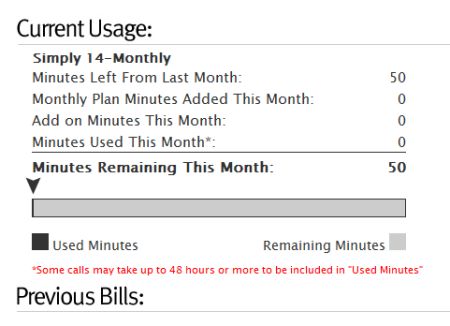 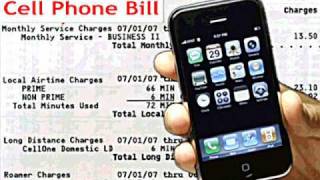 Dependent Variable: Cell phone Bill                      Independent Variable:  How many minutes used Your cell phone bill depends on how many minutes you used per month. The more minutes you used, the more money you needed to pay for your cell phone bill. DEPENDENTINDEPENDENTCell phone billMinutes usedHow far you can driveThe amount of gas you haveYour Six Weeks gradeThe number of assignments you turned inHow much money you earnThe hours you workCost of a speeding ticketHow many miles you went over the speed limitTime it takes to drive somewhereHow fast you driveResult of a football gameWho scores more pointsHow much air conditioning you useTemperatureTotal calories and fatNumber of What a burgersOpportunities for high-paying jobsHow much education you haveIndependentDependentCauseEffectBeforeAfterInputOutputWhat you doWhat happens